Zpráva z turnaje mládeže KNS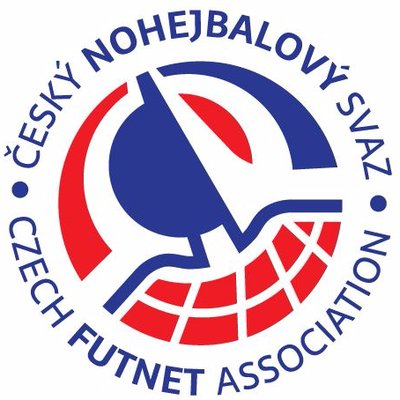 Krajský nohejbalový svazKrajský nohejbalový svazKrajský nohejbalový svazKrajský nohejbalový svazKrajský nohejbalový svazKrajský nohejbalový svazKrajský nohejbalový svazJihočeský krajJihočeský krajJihočeský krajJihočeský krajJihočeský krajJihočeský krajJihočeský krajPořadatelPořadatelPořadatelPořadatelPořadatelPořadatelPořadatelZodpovědná osobaZodpovědná osobaZodpovědná osobaZodpovědná osobaZodpovědná osobaZodpovědná osobaZodpovědná osobaE-mail:Telefon:Telefon:Telefon:Místo konáníMísto konáníMísto konáníMísto konáníMísto konáníMísto konáníMísto konáníČas konáníČas konáníČas konáníČas konáníČas konáníČas konáníČas konáníDatum:Čas:Kategorie (nehodící se škrtněte)Kategorie (nehodící se škrtněte)Kategorie (nehodící se škrtněte)Kategorie (nehodící se škrtněte)Kategorie (nehodící se škrtněte)Kategorie (nehodící se škrtněte)Kategorie (nehodící se škrtněte)mladší žácimladší žácistarší žácistarší žácistarší žácidorostdorostDisciplína (nehodící se škrtněte)Disciplína (nehodící se škrtněte)Disciplína (nehodící se škrtněte)Disciplína (nehodící se škrtněte)Disciplína (nehodící se škrtněte)Disciplína (nehodící se škrtněte)Disciplína (nehodící se škrtněte)jednotlivcijednotlivcidvojicedvojicedvojicetrojicetrojiceSeznam účastníků turnaje mládeže KNS(jednotlivci) – starší žáciStrana1/1OddílSestavaHráčReg. čísloReg. čísloReg. čísloReg. čísloSeznam účastníků turnaje mládeže KNS(jednotlivci) – mladší žáciStrana1/1OddílSestavaHráčReg. čísloReg. čísloReg. čísloReg. číslo